                              Region Moravskotřebovska a Jevíčska                                                                IČ 69834458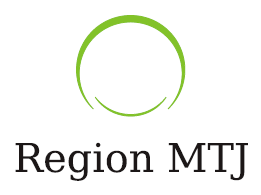                                        Návrh rozpočtu na rok 2023rozpočtová položkanávrh
rozpočtu4121Členské příspěvky na rok 2023660 000,006310Bankovní úroky1 000,008115Změna stavu prostředků na bankovních účtech svazku649 000,00Celkové rozpočtové zdroje1 310 000,003319Příspěvky na regionální společensko - kulturní akce30 000,003419Příspěvky na regionální společensko - sportovní akce25 000,003639Příspěvek MAS Moravskotřebovsko a Jevíčsko130 000,003639Služby (poradenství, účetní software)60 000,003639Ostatní osobní výdaje (vedení účetnictví, koordinátor svazku)78 000,003639Kancelářské potřeby, pohoštění54 000,004351Sociální služby a péče50 000,006310Nespecifikovaná rozpočtová rezerva178 500,003639Projektová dokumentace cyklostezky300 000,003314Publikace Region Moravskotřebovsko a Jevíčsko401 500,006310Bankovní poplatky3 000,00Rozpočtové potřeby celkem1 310 000,00V Moravské Třebové dne 24.11.2022V Moravské Třebové dne 24.11.2022Zpracoval: Drahomíra LiškováZpracoval: Drahomíra LiškováVyvěšeno:24.11.2022Sejmuto: